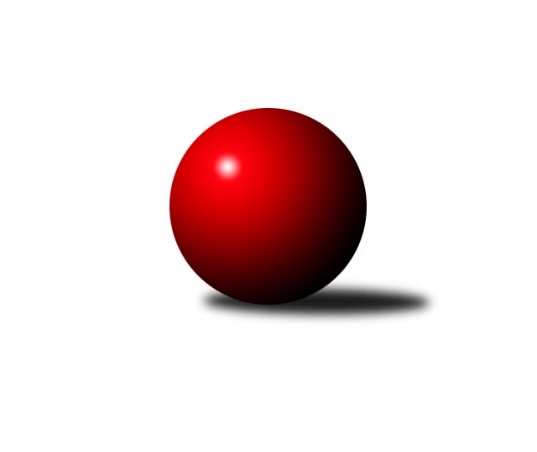 Č.15Ročník 2021/2022	12.2.2022Nejlepšího výkonu v tomto kole: 2734 dosáhlo družstvo: SKK Jeseník ˝A˝Severomoravská divize 2021/2022Výsledky 15. kolaSouhrnný přehled výsledků:TJ Sokol Sedlnice ˝A˝	- TJ Michalkovice A	8:0	2606:2437	10.5:1.5	12.2.TJ VOKD Poruba ˝A˝	- SKK Ostrava ˝A˝	3:5	2475:2533	4.5:7.5	12.2.TJ Spartak Bílovec ˝A˝	- KK Šumperk A	6:2	2620:2521	8.0:4.0	12.2.SKK Jeseník ˝A˝	- TJ Sokol Bohumín ˝B˝	6.5:1.5	2734:2588	9.0:3.0	12.2.HKK Olomouc ˝B˝	- TJ Odry ˝B˝	1:7	2510:2662	3.0:9.0	12.2.TJ Horní Benešov ˝D˝	- TJ Opava ˝B˝	6:2	2636:2568	8.0:4.0	12.2.Tabulka družstev:	1.	SKK Jeseník ˝A˝	15	11	1	3	73.0 : 47.0 	103.5 : 76.5 	 2574	23	2.	TJ Spartak Bílovec ˝A˝	15	10	1	4	78.0 : 42.0 	109.5 : 70.5 	 2637	21	3.	KK Šumperk A	15	10	1	4	76.0 : 44.0 	110.5 : 69.5 	 2657	21	4.	SKK Ostrava ˝A˝	15	10	1	4	74.5 : 45.5 	99.5 : 80.5 	 2545	21	5.	TJ Horní Benešov ˝D˝	15	8	0	7	62.0 : 58.0 	94.5 : 85.5 	 2445	16	6.	TJ Sokol Sedlnice ˝A˝	15	6	1	8	58.5 : 61.5 	91.5 : 88.5 	 2516	13	7.	TJ Sokol Bohumín ˝B˝	15	6	0	9	50.0 : 70.0 	75.5 : 104.5 	 2537	12	8.	TJ Michalkovice A	15	6	0	9	47.0 : 73.0 	76.0 : 104.0 	 2515	12	9.	TJ VOKD Poruba ˝A˝	15	5	1	9	47.0 : 73.0 	75.0 : 105.0 	 2495	11	10.	TJ Odry ˝B˝	15	5	0	10	55.5 : 64.5 	84.0 : 96.0 	 2549	10	11.	HKK Olomouc ˝B˝	15	5	0	10	53.0 : 67.0 	87.0 : 93.0 	 2524	10	12.	TJ Opava ˝B˝	15	5	0	10	45.5 : 74.5 	73.5 : 106.5 	 2535	10Podrobné výsledky kola:	 TJ Sokol Sedlnice ˝A˝	2606	8:0	2437	TJ Michalkovice A	Michaela Tobolová	 	 225 	 211 		436 	 2:0 	 418 	 	212 	 206		Jiří Řepecký	Miroslav Mikulský	 	 223 	 219 		442 	 2:0 	 429 	 	212 	 217		Martin Ščerba	Adam Chvostek	 	 229 	 194 		423 	 1:1 	 404 	 	209 	 195		Daniel Dudek	Milan Janyška	 	 204 	 213 		417 	 2:0 	 386 	 	183 	 203		Jan Ščerba	Rostislav Kletenský	 	 233 	 215 		448 	 2:0 	 391 	 	198 	 193		Josef Jurášek	Jan Stuchlík	 	 221 	 219 		440 	 1.5:0.5 	 409 	 	190 	 219		Libor Pšenicarozhodčí:  Vedoucí družstevNejlepší výkon utkání: 448 - Rostislav Kletenský	 TJ VOKD Poruba ˝A˝	2475	3:5	2533	SKK Ostrava ˝A˝	Jiří Kratoš	 	 222 	 220 		442 	 1:1 	 425 	 	199 	 226		Michal Blinka	Martin Skopal	 	 205 	 226 		431 	 1:1 	 401 	 	225 	 176		Jan Pavlosek	Jáchym Kratoš	 	 191 	 192 		383 	 0:2 	 417 	 	207 	 210		Jiří Trnka	Radim Bezruč	 	 187 	 203 		390 	 1:1 	 419 	 	234 	 185		Radek Foltýn	Michal Bezruč	 	 211 	 217 		428 	 1.5:0.5 	 414 	 	197 	 217		Vladimír Korta	Lukáš Trojek	 	 199 	 202 		401 	 0:2 	 457 	 	222 	 235		Miroslav Složilrozhodčí:  Vedoucí družstevNejlepší výkon utkání: 457 - Miroslav Složil	 TJ Spartak Bílovec ˝A˝	2620	6:2	2521	KK Šumperk A	Přemysl Horák	 	 196 	 218 		414 	 1:1 	 423 	 	236 	 187		Miroslav Smrčka	David Binar	 	 253 	 220 		473 	 2:0 	 415 	 	221 	 194		Jaroslav Sedlář	Antonín Fabík	 	 216 	 221 		437 	 0:2 	 479 	 	229 	 250		Rostislav Biolek	Vladimír Štacha	 	 200 	 205 		405 	 2:0 	 391 	 	196 	 195		František Habrman	Filip Sýkora	 	 224 	 217 		441 	 2:0 	 387 	 	201 	 186		Jaromír Rabenseifner	Tomáš Binar	 	 242 	 208 		450 	 1:1 	 426 	 	205 	 221		Gustav Vojtekrozhodčí:  Vedoucí družstevNejlepší výkon utkání: 479 - Rostislav Biolek	 SKK Jeseník ˝A˝	2734	6.5:1.5	2588	TJ Sokol Bohumín ˝B˝	Michal Smejkal	 	 226 	 233 		459 	 2:0 	 401 	 	206 	 195		Václav Kladiva	Pavel Hannig	 	 227 	 191 		418 	 1:1 	 418 	 	217 	 201		Libor Krajčí	Jiří Fárek	 	 215 	 222 		437 	 1:1 	 438 	 	211 	 227		Michal Zych	Rostislav Cundrla	 	 221 	 248 		469 	 1:1 	 468 	 	247 	 221		Štefan Dendis	Jaromíra Smejkalová	 	 243 	 236 		479 	 2:0 	 455 	 	235 	 220		Lada Péli	Jana Fousková	 	 231 	 241 		472 	 2:0 	 408 	 	201 	 207		Fridrich Pélirozhodčí:  Vedoucí družstevNejlepší výkon utkání: 479 - Jaromíra Smejkalová	 HKK Olomouc ˝B˝	2510	1:7	2662	TJ Odry ˝B˝	Vlastimil Hejtman	 	 214 	 193 		407 	 0:2 	 434 	 	217 	 217		Karel Šnajdárek	Leopold Jašek	 	 203 	 208 		411 	 0:2 	 434 	 	215 	 219		Jana Frydrychová	Jan Tögel	 	 211 	 195 		406 	 0:2 	 459 	 	236 	 223		Stanislav Ovšák	Milan Sekanina	 	 209 	 202 		411 	 0:2 	 457 	 	240 	 217		Daniel Malina	Josef Šrámek	 	 215 	 229 		444 	 1:1 	 457 	 	246 	 211		Ondřej Gajdičiar	Lukáš Dadák	 	 219 	 212 		431 	 2:0 	 421 	 	212 	 209		Jan Kučákrozhodčí:  Vedoucí družstevNejlepší výkon utkání: 459 - Stanislav Ovšák	 TJ Horní Benešov ˝D˝	2636	6:2	2568	TJ Opava ˝B˝	Jaromír Hendrych	 	 232 	 214 		446 	 2:0 	 405 	 	194 	 211		Jan Strnadel	Zdeněk Žanda	 	 220 	 224 		444 	 2:0 	 428 	 	213 	 215		Břetislav Mrkvica	Michal Blažek	 	 191 	 220 		411 	 1:1 	 459 	 	242 	 217		Rudolf Haim	Martin Švrčina	 	 215 	 230 		445 	 1:1 	 422 	 	219 	 203		Aleš Fischer	Petr Rak	 	 240 	 253 		493 	 2:0 	 432 	 	227 	 205		Pavel Martinec	Zdeněk Smrža	 	 204 	 193 		397 	 0:2 	 422 	 	221 	 201		Svatopluk Křížrozhodčí:  Vedoucí družstevNejlepší výkon utkání: 493 - Petr RakPořadí jednotlivců:	jméno hráče	družstvo	celkem	plné	dorážka	chyby	poměr kuž.	Maximum	1.	Michal Smejkal 	SKK Jeseník ˝A˝	454.06	297.8	156.3	3.5	8/8	(499)	2.	Tomáš Binar 	TJ Spartak Bílovec ˝A˝	452.41	304.7	147.7	3.1	7/8	(509)	3.	Pavel Heinisch 	KK Šumperk A	450.59	306.8	143.8	5.0	8/9	(489)	4.	Rostislav Biolek 	KK Šumperk A	449.90	303.8	146.1	4.5	8/9	(500)	5.	Lada Péli 	TJ Sokol Bohumín ˝B˝	449.20	304.7	144.5	3.8	9/9	(477)	6.	Petr Číž 	TJ Spartak Bílovec ˝A˝	448.90	311.5	137.4	4.6	7/8	(471)	7.	Milan Janyška 	TJ Sokol Sedlnice ˝A˝	444.42	295.7	148.7	3.9	8/8	(472)	8.	David Binar 	TJ Spartak Bílovec ˝A˝	444.07	296.0	148.0	3.8	7/8	(473)	9.	Jiří Kratoš 	TJ VOKD Poruba ˝A˝	443.64	299.4	144.3	4.1	8/8	(501)	10.	Svatopluk Kříž 	TJ Opava ˝B˝	443.50	301.4	142.1	5.5	6/9	(491)	11.	Dalibor Hamrozy 	TJ Sokol Bohumín ˝B˝	443.28	309.4	133.8	4.8	6/9	(491)	12.	Jaromír Rabenseifner 	KK Šumperk A	441.67	305.5	136.2	4.8	9/9	(529)	13.	František Habrman 	KK Šumperk A	441.00	304.3	136.7	8.0	7/9	(495)	14.	Michal Kudela 	TJ Spartak Bílovec ˝A˝	440.38	296.3	144.0	3.8	8/8	(471)	15.	Gustav Vojtek 	KK Šumperk A	440.00	303.7	136.3	4.7	9/9	(483)	16.	Pavel Hannig 	SKK Jeseník ˝A˝	439.10	311.1	128.0	6.9	6/8	(469)	17.	Milan Zezulka 	TJ Spartak Bílovec ˝A˝	438.17	306.2	132.0	4.9	6/8	(499)	18.	Václav Smejkal 	SKK Jeseník ˝A˝	437.06	293.8	143.3	5.5	6/8	(509)	19.	Jiří Trnka 	SKK Ostrava ˝A˝	436.78	297.0	139.8	4.2	9/9	(455)	20.	Vojtěch Rozkopal 	TJ Odry ˝B˝	436.20	294.3	141.9	6.6	6/9	(516)	21.	Ladislav Petr 	TJ Sokol Sedlnice ˝A˝	436.12	296.1	140.0	6.3	7/8	(492)	22.	Lukáš Dadák 	HKK Olomouc ˝B˝	435.11	300.3	134.8	5.3	6/8	(487)	23.	Stanislav Ovšák 	TJ Odry ˝B˝	432.96	295.2	137.7	5.7	9/9	(459)	24.	Miroslav Smrčka 	KK Šumperk A	432.86	302.7	130.1	8.4	7/9	(461)	25.	Miroslav Složil 	SKK Ostrava ˝A˝	432.83	295.2	137.6	5.1	8/9	(457)	26.	Rudolf Haim 	TJ Opava ˝B˝	432.59	293.6	139.0	7.1	9/9	(475)	27.	Jiří Fárek 	SKK Jeseník ˝A˝	432.42	297.1	135.3	5.4	6/8	(464)	28.	Michal Blažek 	TJ Horní Benešov ˝D˝	430.38	295.9	134.5	6.8	7/8	(482)	29.	Pavel Hrabec 	TJ VOKD Poruba ˝A˝	430.33	293.1	137.3	6.9	7/8	(454)	30.	Filip Sýkora 	TJ Spartak Bílovec ˝A˝	430.17	296.9	133.3	5.5	6/8	(467)	31.	Milan Sekanina 	HKK Olomouc ˝B˝	430.00	295.4	134.6	5.5	8/8	(471)	32.	Jiří Madecký 	TJ Odry ˝B˝	429.30	300.5	128.8	8.8	6/9	(467)	33.	Josef Linhart 	TJ Michalkovice A	427.27	297.2	130.1	7.2	6/9	(447)	34.	Petr Rak 	TJ Horní Benešov ˝D˝	427.16	297.3	129.8	6.6	8/8	(493)	35.	Martin Ščerba 	TJ Michalkovice A	427.10	292.2	134.9	7.9	7/9	(455)	36.	Michal Blinka 	SKK Ostrava ˝A˝	427.04	299.9	127.2	7.8	9/9	(449)	37.	Daniel Dudek 	TJ Michalkovice A	426.43	293.7	132.8	5.6	7/9	(453)	38.	Pavel Martinec 	TJ Opava ˝B˝	426.11	297.6	128.5	6.4	9/9	(463)	39.	Ondřej Gajdičiar 	TJ Odry ˝B˝	425.90	293.9	132.0	5.4	8/9	(465)	40.	Michal Bezruč 	TJ VOKD Poruba ˝A˝	425.86	295.7	130.1	5.7	7/8	(448)	41.	Vladimír Korta 	SKK Ostrava ˝A˝	425.00	293.9	131.1	6.0	6/9	(449)	42.	Zdeněk Chlopčík 	TJ Opava ˝B˝	424.40	292.9	131.5	8.3	6/9	(453)	43.	Aleš Fischer 	TJ Opava ˝B˝	424.07	292.8	131.3	6.4	8/9	(456)	44.	Libor Krajčí 	TJ Sokol Bohumín ˝B˝	423.16	290.6	132.6	7.9	8/9	(452)	45.	Jan Stuchlík 	TJ Sokol Sedlnice ˝A˝	422.00	291.4	130.6	7.4	7/8	(440)	46.	Jana Frydrychová 	TJ Odry ˝B˝	421.93	294.7	127.3	6.2	7/9	(498)	47.	Miroslav Pytel 	SKK Ostrava ˝A˝	421.75	289.8	131.9	7.1	6/9	(438)	48.	Karel Šnajdárek 	TJ Odry ˝B˝	421.28	296.3	124.9	7.7	8/9	(449)	49.	Leopold Jašek 	HKK Olomouc ˝B˝	420.98	294.0	127.0	7.3	8/8	(465)	50.	Josef Šrámek 	HKK Olomouc ˝B˝	420.53	290.0	130.5	5.4	7/8	(476)	51.	Radek Foltýn 	SKK Ostrava ˝A˝	419.69	292.5	127.1	7.9	8/9	(460)	52.	Rostislav Kletenský 	TJ Sokol Sedlnice ˝A˝	418.88	286.2	132.7	6.3	8/8	(453)	53.	Štefan Dendis 	TJ Sokol Bohumín ˝B˝	418.72	290.5	128.2	8.3	6/9	(468)	54.	Antonín Fabík 	TJ Spartak Bílovec ˝A˝	417.62	285.6	132.0	8.6	7/8	(448)	55.	Jiří Řepecký 	TJ Michalkovice A	416.48	293.3	123.2	8.1	9/9	(450)	56.	Dušan Říha 	HKK Olomouc ˝B˝	416.36	289.8	126.6	7.2	6/8	(471)	57.	Jaromíra Smejkalová 	SKK Jeseník ˝A˝	413.42	294.5	118.9	7.9	8/8	(479)	58.	Lukáš Trojek 	TJ VOKD Poruba ˝A˝	411.86	290.6	121.2	7.0	7/8	(450)	59.	Josef Jurášek 	TJ Michalkovice A	409.85	284.5	125.3	7.6	8/9	(447)	60.	Jan Kučák 	TJ Odry ˝B˝	409.79	292.4	117.4	8.9	7/9	(443)	61.	Jaromír Hendrych 	TJ Horní Benešov ˝D˝	408.95	289.8	119.1	8.9	8/8	(473)	62.	Jan Strnadel 	TJ Opava ˝B˝	406.93	291.0	115.9	9.4	9/9	(448)	63.	Radek Malíšek 	HKK Olomouc ˝B˝	406.73	291.1	115.6	9.9	8/8	(450)	64.	Zdeněk Smrža 	TJ Horní Benešov ˝D˝	405.34	280.7	124.6	8.1	7/8	(457)	65.	Petr Řepecký 	TJ Michalkovice A	405.27	295.9	109.4	12.8	8/9	(430)	66.	Martin Švrčina 	TJ Horní Benešov ˝D˝	404.82	287.4	117.4	10.0	7/8	(465)	67.	Jan Pavlosek 	SKK Ostrava ˝A˝	402.86	279.7	123.2	6.3	7/9	(439)	68.	Jáchym Kratoš 	TJ VOKD Poruba ˝A˝	402.07	287.1	115.0	10.8	7/8	(441)	69.	Michaela Tobolová 	TJ Sokol Sedlnice ˝A˝	401.68	280.3	121.4	7.1	7/8	(436)	70.	René Světlík 	TJ Sokol Bohumín ˝B˝	396.44	289.9	106.5	9.7	6/9	(416)	71.	David Láčík 	TJ Horní Benešov ˝D˝	396.17	281.1	115.0	11.0	6/8	(442)	72.	Martin Skopal 	TJ VOKD Poruba ˝A˝	384.94	273.2	111.7	12.1	8/8	(439)		Jaroslav Vymazal 	KK Šumperk A	473.17	305.2	168.0	2.7	3/9	(485)		Michal Gajdík 	KK Šumperk A	454.00	315.0	139.0	7.0	1/9	(454)		Vladimír Štacha 	TJ Spartak Bílovec ˝A˝	448.63	303.4	145.3	4.6	2/8	(469)		Petra Rosypalová 	SKK Jeseník ˝A˝	441.67	310.0	131.7	6.8	2/8	(472)		Radek Hejtman 	HKK Olomouc ˝B˝	441.13	300.1	141.0	5.8	4/8	(455)		Jana Fousková 	SKK Jeseník ˝A˝	436.50	299.5	137.0	5.0	2/8	(472)		Fridrich Péli 	TJ Sokol Bohumín ˝B˝	436.17	304.2	132.0	5.8	3/9	(461)		Michal Zych 	TJ Sokol Bohumín ˝B˝	435.28	297.1	138.2	5.8	5/9	(459)		Jozef Kuzma 	TJ Sokol Bohumín ˝B˝	435.00	289.0	146.0	5.0	2/9	(451)		Miroslav Vala 	SKK Jeseník ˝A˝	433.73	294.3	139.4	7.2	5/8	(496)		Daniel Malina 	TJ Odry ˝B˝	432.08	299.3	132.8	7.9	4/9	(457)		David Stareček 	TJ VOKD Poruba ˝A˝	432.00	295.0	137.0	9.0	2/8	(446)		Petra Rosypalová 	SKK Jeseník ˝A˝	431.83	295.3	136.5	9.2	3/8	(453)		Milan Vymazal 	KK Šumperk A	430.00	315.0	115.0	9.0	1/9	(430)		Jaroslav Sedlář 	KK Šumperk A	428.75	305.8	123.0	7.3	4/9	(445)		Petr Řepecký 	TJ Michalkovice A	428.27	298.9	129.3	6.3	5/9	(481)		Miroslav Mikulský 	TJ Sokol Sedlnice ˝A˝	428.23	301.5	126.7	7.9	5/8	(451)		René Kaňák 	KK Šumperk A	426.00	298.0	128.0	8.0	1/9	(426)		Michal Svoboda 	HKK Olomouc ˝B˝	426.00	306.0	120.0	13.0	1/8	(426)		Břetislav Mrkvica 	TJ Opava ˝B˝	415.68	294.1	121.6	8.6	5/9	(455)		Zdeněk Žanda 	TJ Horní Benešov ˝D˝	415.50	291.3	124.3	10.5	2/8	(444)		Rostislav Bareš 	TJ VOKD Poruba ˝A˝	415.00	288.0	127.0	15.0	2/8	(431)		Jiří Koloděj 	SKK Ostrava ˝A˝	414.83	288.2	126.7	5.2	2/9	(440)		Libor Pšenica 	TJ Michalkovice A	414.67	300.3	114.3	7.0	3/9	(441)		Přemysl Horák 	TJ Spartak Bílovec ˝A˝	414.00	283.0	131.0	9.0	1/8	(414)		Jan Tögel 	HKK Olomouc ˝B˝	413.00	302.5	110.5	13.0	2/8	(420)		Veronika Ovšáková 	TJ Odry ˝B˝	411.75	273.5	138.3	4.0	2/9	(422)		Rostislav Cundrla 	SKK Jeseník ˝A˝	410.63	284.9	125.8	5.9	4/8	(469)		Hana Zaškolná 	TJ Sokol Bohumín ˝B˝	408.67	289.0	119.7	10.0	3/9	(444)		Miroslav Machalíček 	HKK Olomouc ˝B˝	408.00	296.0	112.0	16.0	1/8	(408)		Vlastimil Hejtman 	HKK Olomouc ˝B˝	407.00	264.0	143.0	4.0	1/8	(407)		Jan Ščerba 	TJ Michalkovice A	407.00	275.0	132.0	6.0	3/9	(431)		Adam Chvostek 	TJ Sokol Sedlnice ˝A˝	405.67	296.5	109.2	10.8	2/8	(423)		Mariusz Gierczak 	TJ Opava ˝B˝	404.42	283.4	121.0	9.4	4/9	(444)		Alena Kopecká 	HKK Olomouc ˝B˝	404.00	289.0	115.0	10.0	1/8	(404)		Radim Bezruč 	TJ VOKD Poruba ˝A˝	403.00	282.5	120.5	13.0	1/8	(416)		Jan Frydrych 	TJ Odry ˝B˝	399.00	272.0	127.0	6.0	1/9	(399)		Pavel Plaček 	TJ Sokol Bohumín ˝B˝	399.00	301.0	98.0	10.0	1/9	(399)		Alfréd Hermann 	TJ Sokol Bohumín ˝B˝	397.00	279.5	117.5	9.0	2/9	(400)		Václav Kladiva 	TJ Sokol Bohumín ˝B˝	393.50	285.5	108.0	17.5	2/9	(401)		Renáta Janyšková 	TJ Sokol Sedlnice ˝A˝	393.33	283.7	109.7	7.3	3/8	(422)		Martina Honlová 	TJ Sokol Bohumín ˝B˝	390.44	274.3	116.1	10.6	3/9	(427)		Roman Klímek 	TJ VOKD Poruba ˝A˝	390.00	283.0	107.0	7.0	1/8	(390)		Tomáš Polášek 	SKK Ostrava ˝A˝	387.50	262.0	125.5	4.5	1/9	(394)		Jiří Adamus 	TJ VOKD Poruba ˝A˝	387.00	290.0	97.0	17.0	1/8	(387)		Lubomír Richter 	TJ Sokol Bohumín ˝B˝	385.00	275.5	109.5	8.0	2/9	(396)		Petr Šulák 	SKK Jeseník ˝A˝	384.00	274.5	109.5	7.5	2/8	(427)		Petr Kowalczyk 	TJ Sokol Sedlnice ˝A˝	383.00	274.5	108.5	13.2	2/8	(388)		Jaroslav Chvostek 	TJ Sokol Sedlnice ˝A˝	377.00	269.0	108.0	11.0	1/8	(377)		Jaroslav Hrabuška 	TJ VOKD Poruba ˝A˝	374.00	269.0	105.0	13.0	1/8	(374)		David Juřica 	TJ Sokol Sedlnice ˝A˝	366.00	263.0	103.0	10.0	1/8	(366)		Marie Říhová 	HKK Olomouc ˝B˝	357.00	256.0	101.0	12.0	2/8	(368)		Pavla Hendrychová 	TJ Horní Benešov ˝D˝	353.33	262.0	91.3	16.7	3/8	(360)Sportovně technické informace:Starty náhradníků:registrační číslo	jméno a příjmení 	datum startu 	družstvo	číslo startu8924	Vladimír Štacha	12.02.2022	TJ Spartak Bílovec ˝A˝	2x24947	Jan Ščerba	12.02.2022	TJ Michalkovice A	2x19015	Václav Kladiva	12.02.2022	TJ Sokol Bohumín ˝B˝	2x7477	Rostislav Cundrla	12.02.2022	SKK Jeseník ˝A˝	2x14921	Vlastimil Hejtman	12.02.2022	HKK Olomouc ˝B˝	1x14106	Jaroslav Sedlář	12.02.2022	KK Šumperk A	1x24359	Přemysl Horák	12.02.2022	TJ Spartak Bílovec ˝A˝	1x22826	Libor Pšenica	12.02.2022	TJ Michalkovice A	1x20799	Jana Fousková	12.02.2022	SKK Jeseník ˝A˝	1x23507	Radim Bezruč	12.02.2022	TJ VOKD Poruba ˝A˝	1x
Hráči dopsaní na soupisku:registrační číslo	jméno a příjmení 	datum startu 	družstvo	Program dalšího kola:16. kolo18.2.2022	pá	17:00	TJ Sokol Bohumín ˝B˝ - TJ VOKD Poruba ˝A˝	19.2.2022	so	9:00	TJ Michalkovice A - TJ Spartak Bílovec ˝A˝	19.2.2022	so	9:00	TJ Opava ˝B˝ - SKK Jeseník ˝A˝	19.2.2022	so	9:00	SKK Ostrava ˝A˝ - TJ Sokol Sedlnice ˝A˝	19.2.2022	so	9:30	TJ Odry ˝B˝ - TJ Horní Benešov ˝D˝	19.2.2022	so	10:00	KK Šumperk A - HKK Olomouc ˝B˝	Nejlepší šestka kola - absolutněNejlepší šestka kola - absolutněNejlepší šestka kola - absolutněNejlepší šestka kola - absolutněNejlepší šestka kola - dle průměru kuželenNejlepší šestka kola - dle průměru kuželenNejlepší šestka kola - dle průměru kuželenNejlepší šestka kola - dle průměru kuželenNejlepší šestka kola - dle průměru kuželenPočetJménoNázev týmuVýkonPočetJménoNázev týmuPrůměr (%)Výkon3xPetr RakHor.Beneš.D4933xPetr RakHor.Beneš.D113.424931xJaromíra SmejkalováJeseník A4793xRostislav BiolekŠumperk A112.584795xRostislav BiolekŠumperk A4792xDavid BinarBílovec A111.174732xDavid BinarBílovec A4732xMiroslav SložilOstrava A109.784571xJana FouskováJeseník A4721xJaromíra SmejkalováJeseník A107.374792xRostislav CundrlaJeseník A4691xRostislav KletenskýSedlnice A106.58448